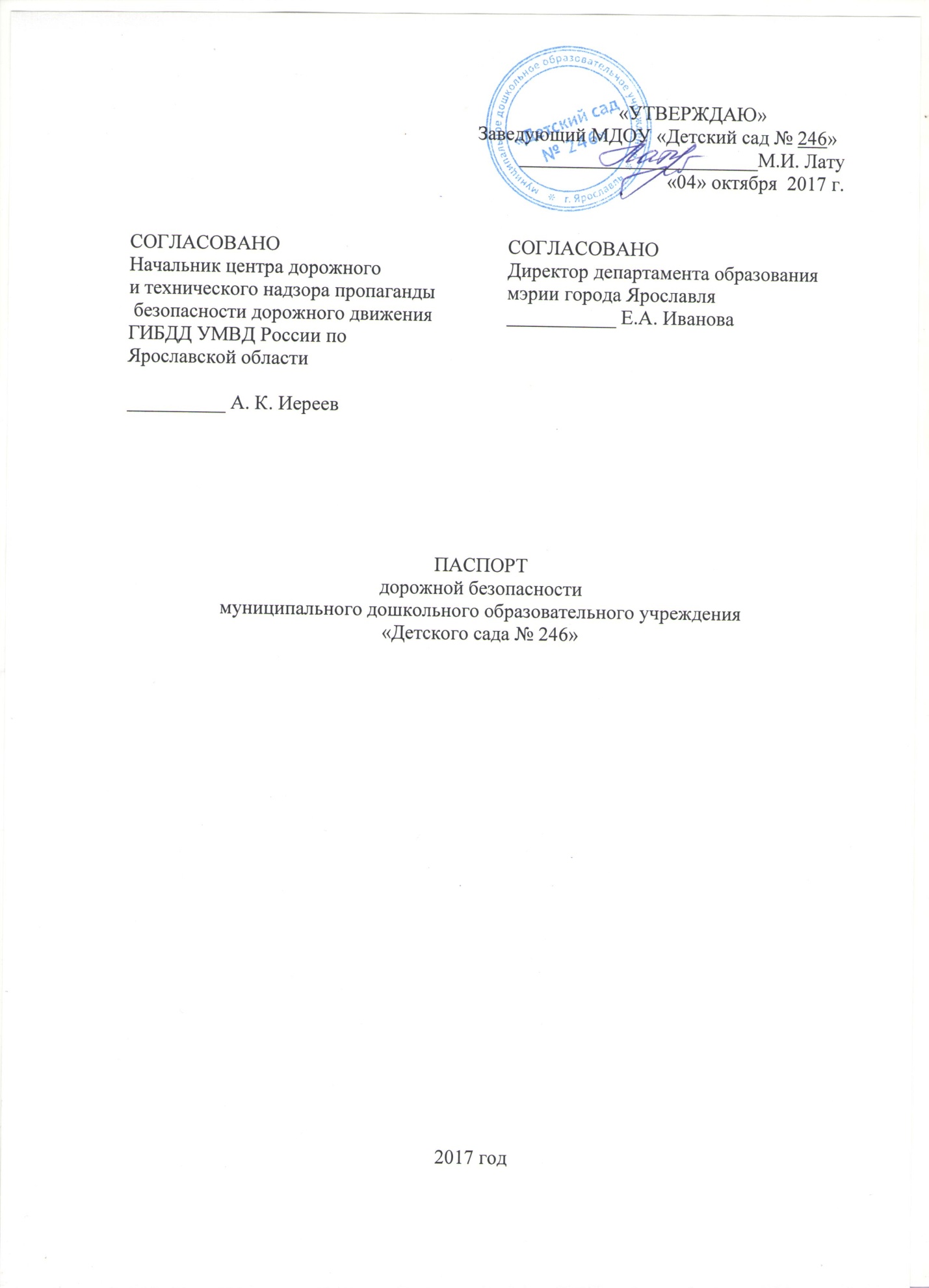 Общие сведениямуниципальное дошкольное образовательное  учреждение  «Детский  сад  № 246»(наименование муниципального общеобразовательного учреждения – далее ОУ) ________________________________________________________________________________________________________________________________Тип ОУ __не имеет_________________________________________________Местонахождение ОУ: Российская Федерация, Ярославская область,____________ г. Ярославль, ул. Пирогова, д. 16_____________________________________________Фактический адрес ОУ: 150010,  Российская Федерация, Ярославская область, г. Ярославль,  ул.  Пирогова,  д.16 (здание  А);   ул. Индустриальная,  д. 29 (здание Б).Руководители ОУ:Заведующий		          Лату Марина Ивановна____				(фамилия, имя, отчество) 	              46-60-16	                                                                                                              (телефон)Старший воспитатель	Асташенко Галина Владимировна                                                (фамилия, имя, отчество)                    48-72-81	                                                                                                            (телефон)			 Ответственные сотрудники муниципального органа управления образованием:Начальник отдела дополнительногообразования и воспитательной работы 	департамента образования  мэрии  г.Ярославля			                                                 Абрамова Елена Германовна			40-51-19(должность)			    (фамилия, имя, отчество)			           (телефон)Ведущий специалист отдела дополнительного	образования и воспитательной работыдепартамента образования мэрии г. Ярославля			Новак Дарья Александровна			40-51-18(должность)			    (фамилия, имя, отчество)			           (телефон)Ответственные от центра ДиТН ПБДД ГИБДД УМВД России по Ярославской области:Заместитель начальника центра подполковник полиции 				Виноградов Олег Сергеевич		          78-49-00(должность)			   	    (фамилия, имя, отчество)		                      (телефон)Начальник отделения ПБДД центра майор полиции (должность)				Ильина Наталья Владиславовна	                      78-49-29					    (фамилия, имя, отчество)		                     (телефон)Старший инспектор ПБДД центра лейтенант полиции 	            Вишнякова Кристина Вадимовна	                      78-49-88					      (фамилия, имя, отчество)		          (телефон)Приложения.1. Образцы схем муниципального общеобразовательного учреждения:1.1. План – схема района расположения МДОУ «Детского сада № 246» , пути движения транспортных средств и обучающихся;1.2. План-схема организации дорожного движения в непосредственной близости от МДОУ «Детского сада № 246» с размещением соответствующих технических средств, маршруты движения обучающихся и расположение парковочных мест;1.3. План – схема путей движения транспортных средств к местам разгрузки/погрузки и рекомендуемых безопасных путей передвижения обучающихся по территории МДОУ «Детского сада № 246»  2.Пояснительная записка к паспорту дорожной безопасности  муниципального дошкольного образовательного учреждения «Детского сада № 246»Приложение 1 к паспорту дорожной безопасностимуниципального общеобразовательного учрежденияОбразцы схем муниципального дошкольного образовательного учреждения«Детского сада № 246»1.1.План-схема района расположения ОУ, пути движения транспортных средств и обучающихся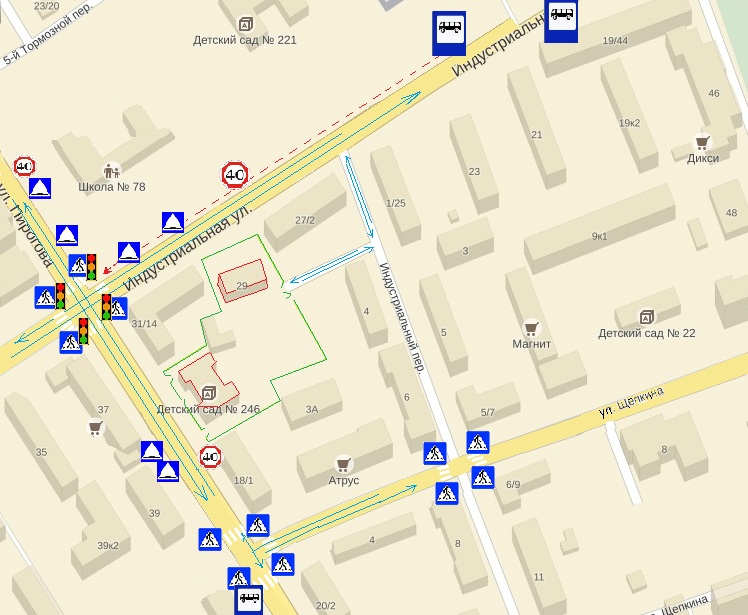 1.2. План-схема организации дорожного движения в непосредственной близости от ОУ с размещением соответствующих технических средств, маршруты движения обучающихся и расположение парковочных мест.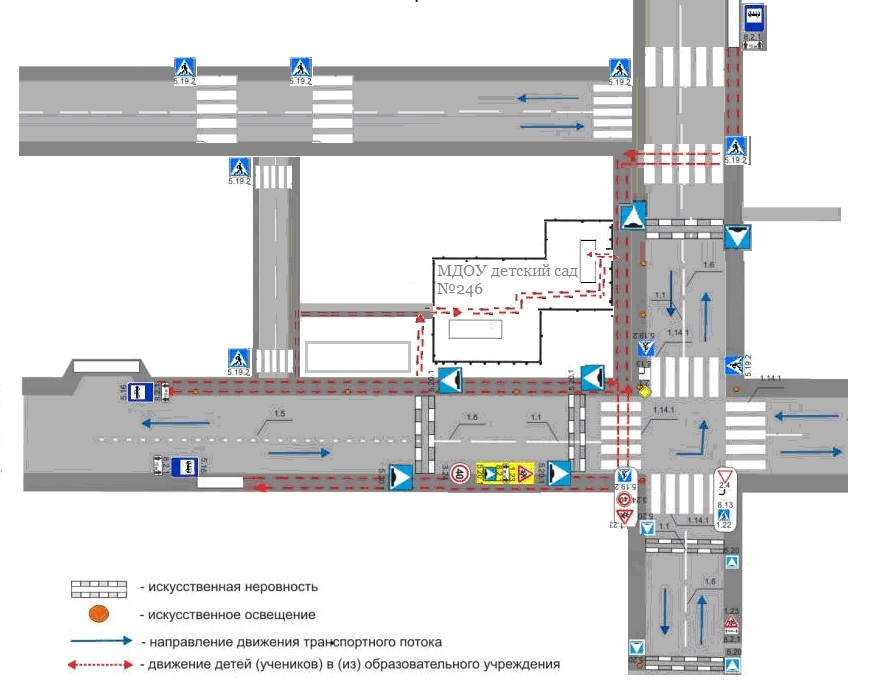 1.3. План-схема движения транспортных средств к местам разгрузки/погрузки и рекомендуемые пути передвижения обучающихся по территории ОУ (разрабатывается в ОУ).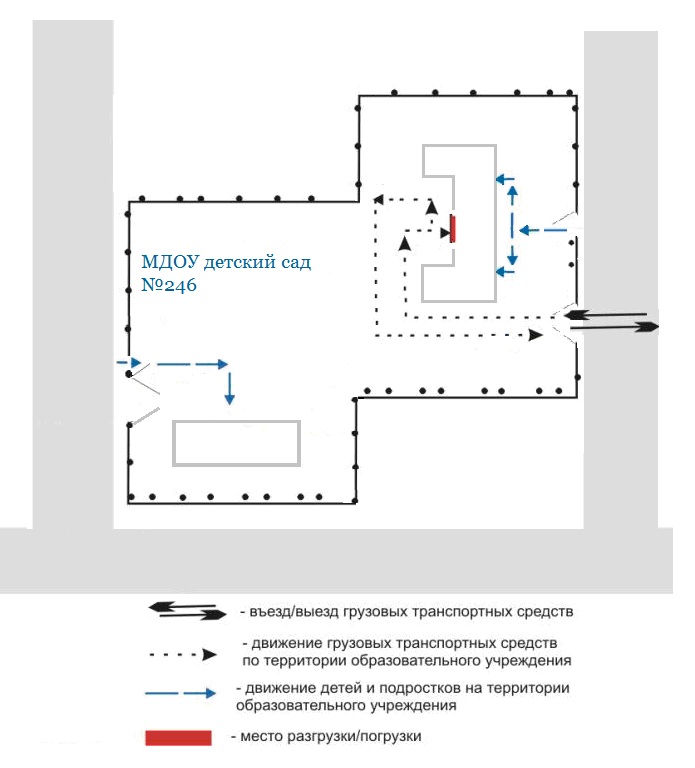 Приложение 2 к паспорту дорожной безопасностимуниципального общеобразовательного учрежденияПояснительная записка к паспорту дорожнойбезопасности муниципального дошкольного образовательного  учреждения  «Детский сад №  246»Паспорт дорожной безопасности муниципального общеобразовательного учреждения (далее – Паспорт) предназначен для отображения информации о муниципальном дошкольном образовательном  учреждении  «Детский сад №  246»(далее – ОУ) с точки зрения обеспечения безопасности обучающихся на этапах их перемещения «дом – ОУ – дом», для использования педагогическим составом и сотрудниками Госавтоинспекции в работе по разъяснению безопасного передвижения и поведения обучающихся на улично-дорожной сети вблизи ОУ и на маршруте «ОУ – дом», для подготовки мероприятий по предупреждению детского дорожно-транспортного травматизма.Паспорт ведется ответственным сотрудником муниципального общеобразовательного учреждения совместно с сотрудниками отдела ГИБДД УМВД России по городу Ярославлю, которые оказывают помощь в разработке Паспорта, а также при внесении необходимых изменений в отдельные разделы Паспорта (схемы, перечни мероприятий по предупреждению ДТП с участием обучающихся). Сотрудники отдела ГИБДД УМВД по городу Ярославлю в рамках консультаций предоставляют общеобразовательным учреждениям предварительно проработанную (с обозначением пешеходных переходов, дорожных знаков и др.) план-схему района расположения ОУ. Полученная схема дорабатывается, обозначаются пути движения транспортных средств и обучающихся в/из образовательного учреждения, и переноситься в Паспорт ответственными сотрудниками общеобразовательных учреждений.Оригинал Паспорта хранится в ОУ, копия - в контрольно-наблюдательном деле в подразделении ГИБДД УМВД по городу Ярославлю.